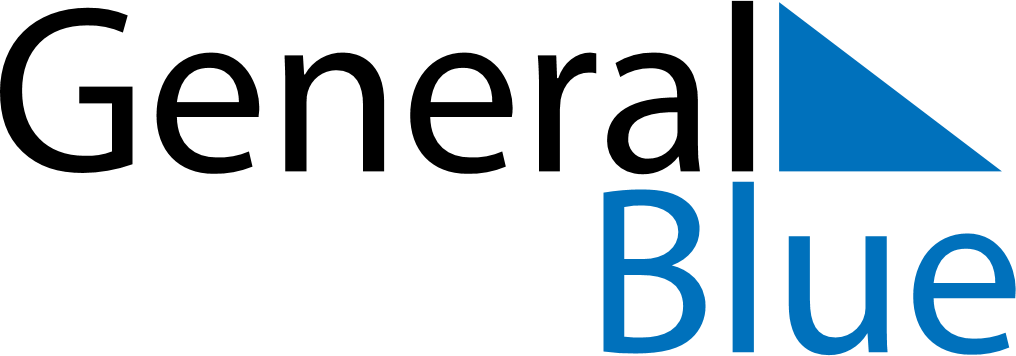 May 2024May 2024May 2024May 2024May 2024May 2024Liepaja, LatviaLiepaja, LatviaLiepaja, LatviaLiepaja, LatviaLiepaja, LatviaLiepaja, LatviaSunday Monday Tuesday Wednesday Thursday Friday Saturday 1 2 3 4 Sunrise: 5:49 AM Sunset: 9:16 PM Daylight: 15 hours and 27 minutes. Sunrise: 5:47 AM Sunset: 9:18 PM Daylight: 15 hours and 31 minutes. Sunrise: 5:44 AM Sunset: 9:20 PM Daylight: 15 hours and 35 minutes. Sunrise: 5:42 AM Sunset: 9:22 PM Daylight: 15 hours and 40 minutes. 5 6 7 8 9 10 11 Sunrise: 5:40 AM Sunset: 9:24 PM Daylight: 15 hours and 44 minutes. Sunrise: 5:38 AM Sunset: 9:26 PM Daylight: 15 hours and 48 minutes. Sunrise: 5:36 AM Sunset: 9:28 PM Daylight: 15 hours and 52 minutes. Sunrise: 5:33 AM Sunset: 9:30 PM Daylight: 15 hours and 57 minutes. Sunrise: 5:31 AM Sunset: 9:32 PM Daylight: 16 hours and 1 minute. Sunrise: 5:29 AM Sunset: 9:34 PM Daylight: 16 hours and 5 minutes. Sunrise: 5:27 AM Sunset: 9:36 PM Daylight: 16 hours and 9 minutes. 12 13 14 15 16 17 18 Sunrise: 5:25 AM Sunset: 9:38 PM Daylight: 16 hours and 13 minutes. Sunrise: 5:23 AM Sunset: 9:40 PM Daylight: 16 hours and 17 minutes. Sunrise: 5:21 AM Sunset: 9:42 PM Daylight: 16 hours and 21 minutes. Sunrise: 5:19 AM Sunset: 9:44 PM Daylight: 16 hours and 24 minutes. Sunrise: 5:18 AM Sunset: 9:46 PM Daylight: 16 hours and 28 minutes. Sunrise: 5:16 AM Sunset: 9:48 PM Daylight: 16 hours and 32 minutes. Sunrise: 5:14 AM Sunset: 9:50 PM Daylight: 16 hours and 36 minutes. 19 20 21 22 23 24 25 Sunrise: 5:12 AM Sunset: 9:52 PM Daylight: 16 hours and 39 minutes. Sunrise: 5:10 AM Sunset: 9:54 PM Daylight: 16 hours and 43 minutes. Sunrise: 5:09 AM Sunset: 9:55 PM Daylight: 16 hours and 46 minutes. Sunrise: 5:07 AM Sunset: 9:57 PM Daylight: 16 hours and 50 minutes. Sunrise: 5:06 AM Sunset: 9:59 PM Daylight: 16 hours and 53 minutes. Sunrise: 5:04 AM Sunset: 10:01 PM Daylight: 16 hours and 56 minutes. Sunrise: 5:03 AM Sunset: 10:02 PM Daylight: 16 hours and 59 minutes. 26 27 28 29 30 31 Sunrise: 5:01 AM Sunset: 10:04 PM Daylight: 17 hours and 2 minutes. Sunrise: 5:00 AM Sunset: 10:06 PM Daylight: 17 hours and 5 minutes. Sunrise: 4:58 AM Sunset: 10:07 PM Daylight: 17 hours and 8 minutes. Sunrise: 4:57 AM Sunset: 10:09 PM Daylight: 17 hours and 11 minutes. Sunrise: 4:56 AM Sunset: 10:10 PM Daylight: 17 hours and 14 minutes. Sunrise: 4:55 AM Sunset: 10:12 PM Daylight: 17 hours and 16 minutes. 